Additional file 2. Multilayer Feed-forward Neural Networks model. A neural network model can be seen as a network of neurons organized in three layers: the input layer, the intermediate layer, which contains hidden nodes, and the output layer. In comparison with linear regression models (such as OLS), the presence of an intermediate layer provides non-linear analysis.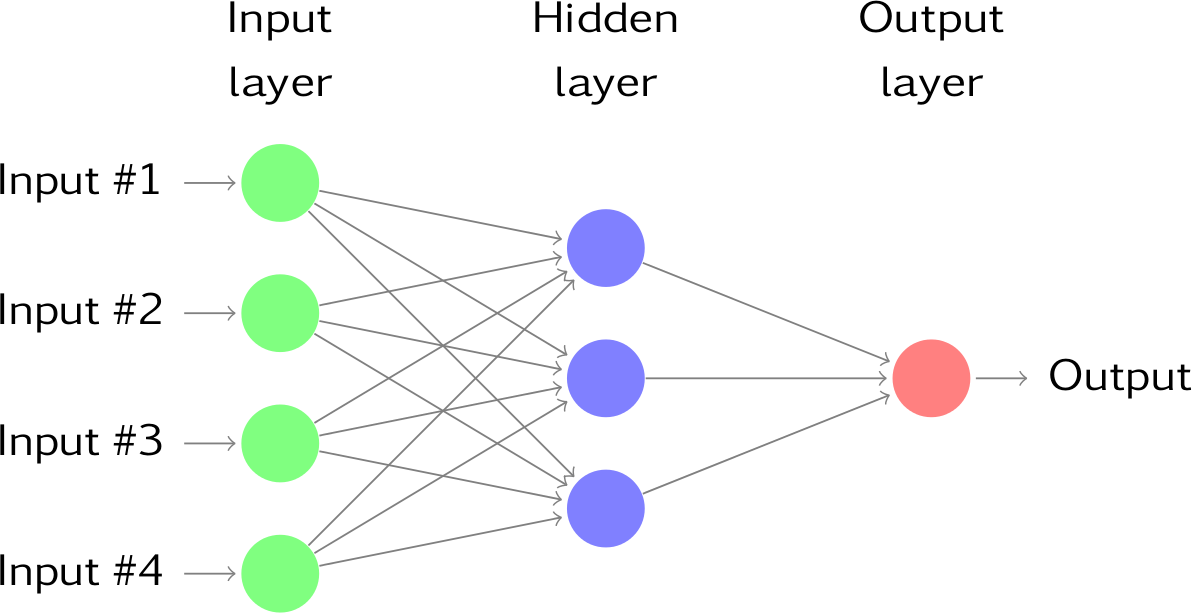 